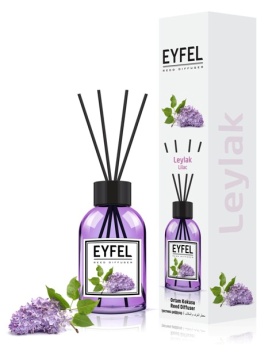 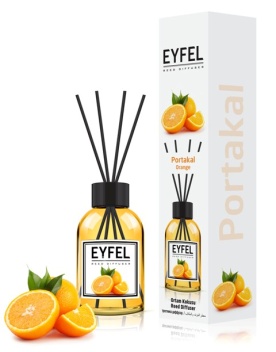 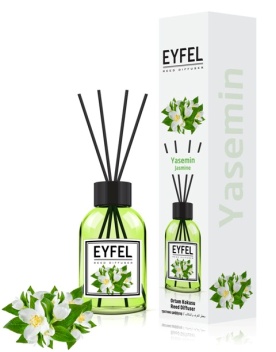 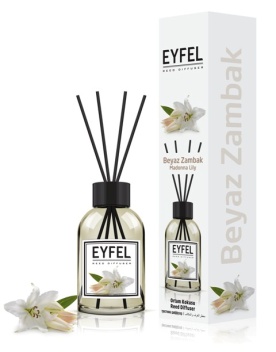     ALYVA  APELSINAS  JAZMINAS  LELIJA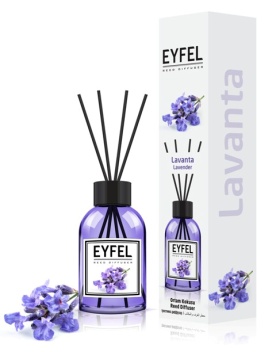 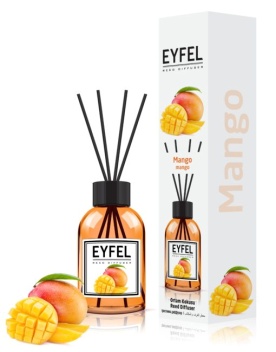 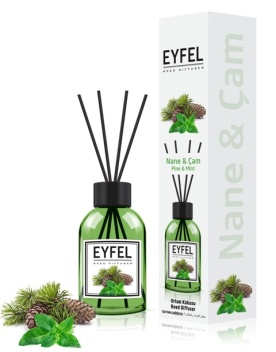 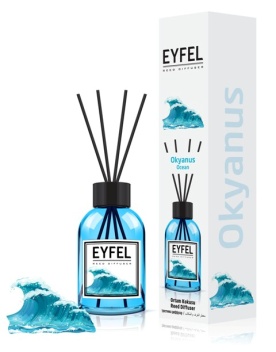    LEVANDA  MANGO PUŠIS+MĖTA OCEAN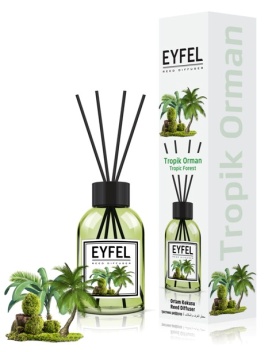 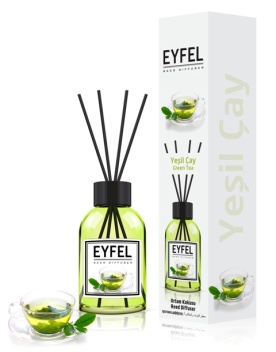 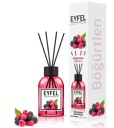 TROPIKŲ MIŠKAS ŽZLIA ARBATAMIŠKO UOGOS